Sindicato de Empleados de Farmacias y Similares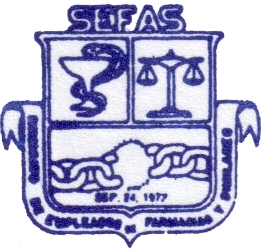 GANADORES DEL CONCURSO DE BECASPERIODO ESCOLAR 2020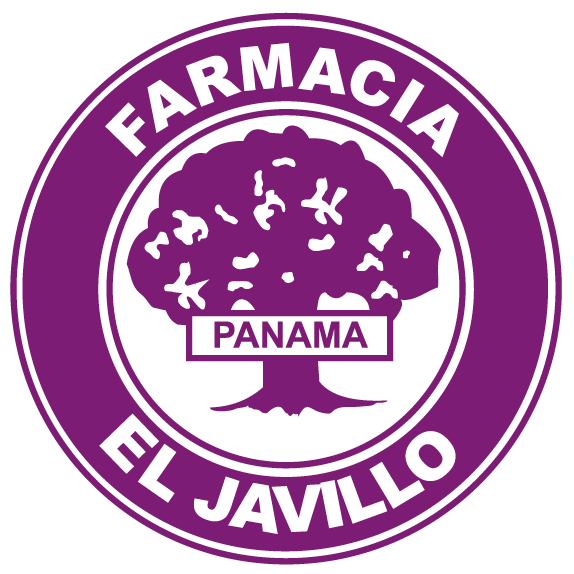 C. G. DE HASETH & CIA S.A, FARMACIA EL JAVILLO S.ASecretario General                       Secretaria de EducaciónFidel Dominguez                            GriceldaValenciaN°Nombre Del EstudianteCentro de trabajoNombre del trabajador1.Jassiel Arias Cedeño Solumedic-hospital PaitillaJassiel Arias3.Elías FrancoC.G de Haseth & Cia, S.AElías Franco2.Jose David Villarreal W.C.G de Haseth & Cia, S.AJose M. Villarreal4.María Vázquez BonillaC.G de Haseth & Cia, S.AEmericiana Bonilla5.Ana I. Gonzales A.Botica Javillo, S.AAnais de los Ríos6.Milagro A. Duarte SanjurC.G de Haseth & Cia, S.ADionel Duartes7.Jorge Toribio SevillanoBotica Javillo, Don BoscoClaribel sevillano8.Emanuel A. MoralesC.G de Haseth & Cia, S.AAlejandro Morales9.Joseline A. Cisneros SolísC.G de Haseth & Cia, S.AJose David Cisnero Girón10.Diomedes Didier CerrudSolumedic-hospital PaitillaDioselina Morales11.Yazid Valentin de ÁvilaC.G de Haseth & Cia, S.AMaribel de Ávila12.Yarwin TejadaC.G de Haseth & Cia, S.AGeraldine De los Ríos13Delanis CamañoSolumedic-hospital PaitillaBetsy Corrales14.Mariela Reinosa RiveraSolumedic-hospital PaitillaIrene Rivera15.Shelcey Muñoz S.Solumedic-hospital PaitillaShenery Samuels16.Sofía Rodríguez ValdésBotica Javillo- ArraijánYamileth Valdes Gil17.Edwin A. Quintana F.Laboratorio el Javillo S.AEdwin Quintana18.Lyah Isabel Chacón DuarteC.G de Haseth & Cia, S.AEdivinia Duarte19.Nicole Alexandra Cáceres T.Botica Javilla- Las TablasVeronica Trujillo Gonzales20.Lizmarie Abrego BuckridgeSolumedic-hospital PaitillaLizbeth Buckridge21.Jacith Flores CoccioC.G de Haseth & Cia, S.AIrina Coccio22.Manuel Andrés HerreraC.G de Haseth & Cia, S.AYandery Guzmán23.Jeilyn Lirieth Flores FindlayLaboratorio el Javillo S.AJessica Findlay24.Ian A. Meléndez G.C.G de Haseth & Cia, S.AAlexis Cedeño25.Jhon Jairo Blanco CenciC.G de Haseth & Cia, S.ARaúl Blanco26.Joelys Lenis ArrochaC.G de Haseth & Cia, S.AJoel Lenis27.Maoly Nicole Quintero A.C.G de Haseth & Cia, S.ACarmen Álvarez Trujillo28.Miley Ginelle Atencio V.C.G de Haseth & Cia, S.AAmarelis Villarreal29.Ashley Lozano MartínezC.G de Haseth & Cia, S.ALis Martínez Rodríguez30.Tiffany Arosemena GarcíaC.G de Haseth & Cia, S.AYimara García31.Félix AlejandroBotica Javillo, S.A ChitréMitzi Valdes32.Bryana Zarate GuerraC.G de Haseth & Cia, S.AAbdiel  Zarate33.Carlos Manuel Navarro S. Botica el JavilloGladys Santana